Everyday MaterialsYear One Knowledge Organiser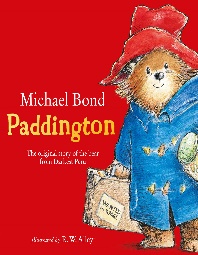 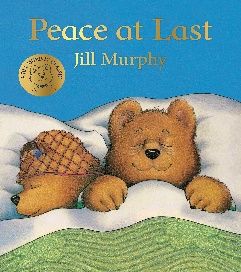 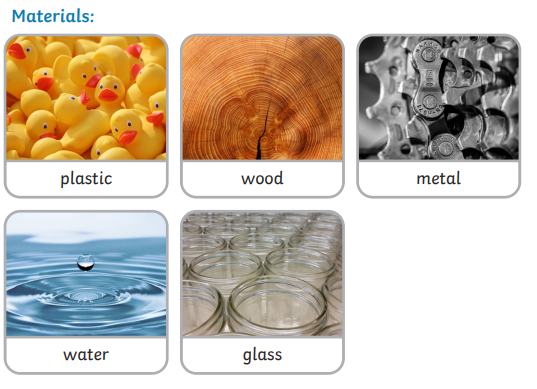 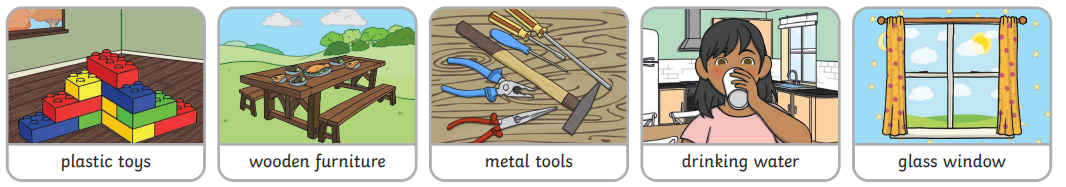 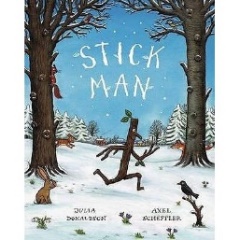 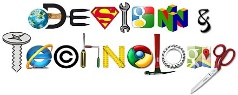 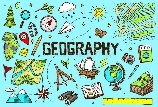 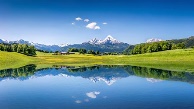 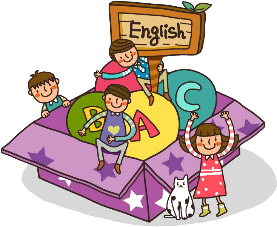 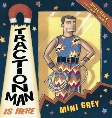 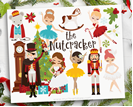 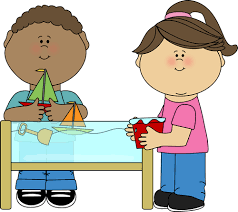 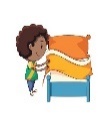 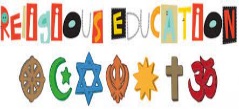 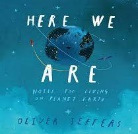 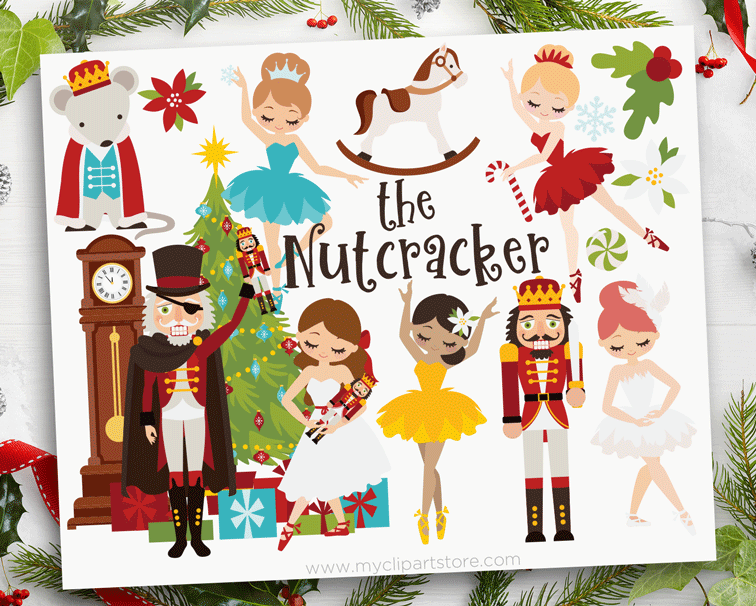 Why are everyday materials important to us?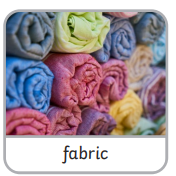 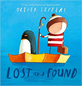 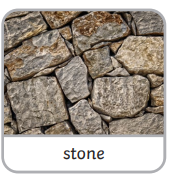 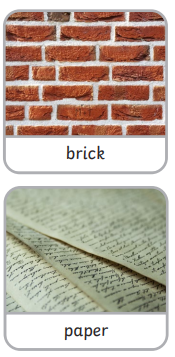 Key VocabularyKey Vocabulary ObjectAn object is a material that can be seen or touched.  MaterialsA material is the substance the object is made of.PropertyA property is the characteristic to describe materials.HardA material that cannot be squashed.SoftA material that can be squashed.StretchyA material that can be extended to a full length.StiffA material that is difficult to fold or bend.ShinyA material that can reflect light.Dull                                             A material that does not reflect light.OpaqueA material that cannot be seen through.TransparentA material that can be seen through.RoughA surface of a material that is uneven.SmoothA surface of a material that is flat with no bumps.BendyA material that is soft and bends easily into a curved shape.WaterproofA material that does not let water through. AbsorbentA material that soaks up water.